Obs: Esta planilha é apenas uma referência para informações mínimas necessárias, mas o grupo poderá adequar o documento de acordo com suas necessidades e disponibilidade  (ex fotos, reflexões, anexos, documentos construídos ou utilizados como referencia  ...)Obs: Esta planilha é apenas uma referência para informações mínimas necessárias, mas o grupo poderá adequar o documento de acordo com suas necessidades e disponibilidade  (ex fotos, reflexões, anexos, documentos construídos ou utilizados como referencia  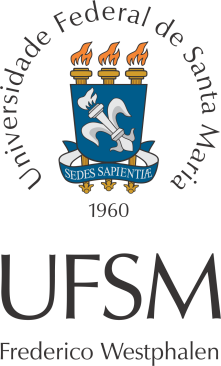 Universidade Federal de Santa MariaPrograma de Residência em Área Profissional da SaúdeModalidade: MultiprofissionalRELATÓRIO DAS ATIVIDADES PRÁTICAS      A.C.:  VIGILÂNCIA EM SAÚDE  ↔ R2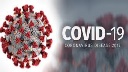 PERÍODO DE DESENVOLVIMENTO DAS ATIVIDADES      _____/____/_____    a _____/____/_____                               PERÍODO DE DESENVOLVIMENTO DAS ATIVIDADES      _____/____/_____    a _____/____/_____                               PERÍODO DE DESENVOLVIMENTO DAS ATIVIDADES      _____/____/_____    a _____/____/_____                               AÇÕES DESENVOLVIDAS (descrição,  e local)AVALIAÇÃO / REFLEXÕES DAS AÇÕES DESENVOLVIDAS Residente (s) envolvido(s) Ex.:R2 RafaelOutras situações (opcional): Nome residente   -ProfissãoUnidades/Serviços de atuação  de ReferênciaUnidades/Serviços de atuação  de ReferênciaDIULIA DE OLIVEIRA DIAS  - FarmáciaJAQUIELI GRUHM FRANCO  - NutriçãoKARINE N. PEIXOTO   - OdontologiaRAFAEL DA SILVA OLIVEIRA  -EnfermagemTUTORES envolvidos na elaboração do Plano/Relatório:TUTORES envolvidos na elaboração do Plano/Relatório:TUTORES envolvidos na elaboração do Plano/Relatório:PRECEPTORES de referência na elaboração do Plano/Relatório:PRECEPTORES de referência na elaboração do Plano/Relatório:PRECEPTORES de referência na elaboração do Plano/Relatório:Universidade Federal de Santa MariaPrograma de Residência em Área Profissional da SaúdeModalidade: MultiprofissionalRELATÓRIO DAS ATIVIDADES PRÁTICAS       A.C.:  VIGILÂNCIA EM SAÚDE  ↔ R1PERÍODO DE DESENVOLVIMENTO DAS ATIVIDADES      _____/____/_____    a _____/____/_____                               PERÍODO DE DESENVOLVIMENTO DAS ATIVIDADES      _____/____/_____    a _____/____/_____                               PERÍODO DE DESENVOLVIMENTO DAS ATIVIDADES      _____/____/_____    a _____/____/_____                               AÇÕES DESENVOLVIDAS (descrição,  e local)AVALIAÇÃO / REFLEXÕES DAS AÇÕES DESENVOLVIDAS Residente (s) envolvido(s) Ex.:R1 LuciaOutras situações (opcional): Nome residente   -ProfissãoUnidades/Serviços de atuação  de ReferênciaUnidades/Serviços de atuação  de ReferênciaEMILY DOS S.PANOSSO FarmáciaÉVERTON R. SA SILVA- EnfermagemGABRIELA NUNES FLORES  - FarmáciaJENIFER ROSSI   -  OdontologiaLÚCIA M. MARAFIGA - EnfermagemMAIARA L. DA TRINDADE  - EnfermagemMARIANY N. DA ROSA  - FonoaudiologiaMICHELI SILINSKE  - NutriçãoTUTORES envolvidos na elaboração do Plano/Relatório:TUTORES envolvidos na elaboração do Plano/Relatório:TUTORES envolvidos na elaboração do Plano/Relatório:PRECEPTORES de referência na elaboração do Plano/Relatório:PRECEPTORES de referência na elaboração do Plano/Relatório:PRECEPTORES de referência na elaboração do Plano/Relatório: